フォント、サイズ、スタイル、色、揃えのまとめ余白についてヘッダーについてヘッダーに入力する文字列(コピー用)フッターについてフッターに入力する文字列(コピー用)縦書き用横書き用フォントサイズスタイル色揃え表紙Meiryo UI本資料の表紙参照本資料の表紙参照本資料の表紙参照本資料の表紙参照目次Meiryo UI10pt太字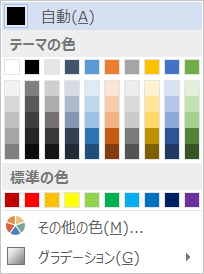 ヘッダMeiryo UI12pt標準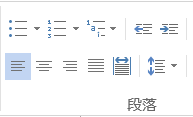 フッタMeiryo UI12pt標準見出しMeiryo UI11pt強調本文Meiryo UI10pt標準表の項目Meiryo UI10pt標準表の本文Meiryo UI10pt標準場所場所サイズ上30mm30mm下30mm左30mm右30mmとじしろ0mmとじしろの位置左入力文字列説明ヘッダーサンプル上下に空行を入れることでヘッダと本文の詰まりを解消する。罫線色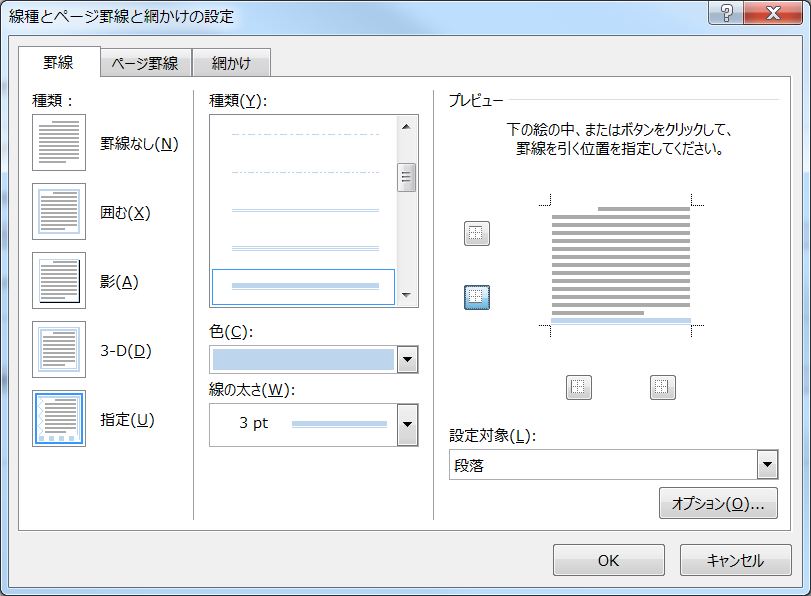 左スペース右スペースコピーライトCopyright ©左スペース右スペースコピーライトCopyright ©罫線色